Die ‚mobile Bühnentechnik‘ wird nur an Personen herausgegeben, die eine entsprechende Schulung besucht haben. Oben genannte Kontaktperson gibt die Anlage in einwandfreiem Zustand heraus und kontrolliert die Anlage bei Rücknahme. Die Kontaktperson steht nicht als Licht- oder Tonmeister zur Verfügung. Die Ausleihe erfolgt gemäss ‚Vermietungsreglement Bühnentechnik‘. Die Mietkosten werden dem Mieter nach Rücknahme des Materials durch die Schulen der Politischen Gemeinde Sennwald in Rechnung gestellt.AusleiheDer Mieter bestätigt hiermit, die benötigten Teile der Anlage gemäss Liste in einwandfreiem und funktionstüchtigen Zustand erhalten und das Depot von 100 Fr. in bar hinterlegt zu haben.Ort / Datum:		____________________________Mieter:			____________________________Vermieter:		____________________________RücknahmeDer Vermieter bestätigt hiermit, alle ausgeliehenen Bestandteile der mobilen Bühnentechnik in einwandfreiem und funktionstüchtigem Zustand zurückerhalten zu haben. Das Depot von 100 Fr. wurde wieder zurückerstattet. (Bei Mängeln wird das Depot einbehalten bis diese behoben sind.)Ort / Datum:		____________________________Vermieter:		____________________________Mieter:			____________________________Inventarliste TonInventarliste LichtInventarliste BeamerDiverses MaterialBemerkungen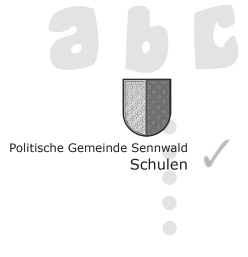 Ausleihe‘mobile Bühnentechnik’VermieterPolitische Gemeinde Sennwald, SchulenKontaktpersonRoland WohlwendKontaktperson – Mailroland.wohlwend@bluewin.chKontaktperson – Telefon079 582 94 14AnlassDatumVerein / Firma (Mieter)PersonAdressePLZ / OrtTelefonMail⃝Audiomischpult, inkl. Anschlusskabel Powercon / Verbindungskabel zur MZH Sennwald⃝Audiomischpult mobil⃝2 Mikrofonflex mit Stativ, inkl. Verkabelung⃝Subwoofer, inkl. Anschlusskabel Powercon⃝2 Aktivboxen gross, inkl. Anschlusskabel Powercon		Anzahl: ____⃝2 Aktivboxen klein, inkl. Anschlusskabel Powercon			Anzahl: ____⃝2 Lautsprecherständer						Anzahl: ____⃝Mikrofonkoffer mit 4 Headset und 2 Funkmikrofon⃝Mikrofonkoffer mit 4 Mikrofon (stabförmig)⃝2 Funkmikrofon (nur MZH Sennwald)				Anzahl: ____⃝6 Mikrofonständer							Anzahl: ____⃝4 Tischständer Mikrofon						Anzahl: ____⃝Kopfhörer⃝Flächenmikrofon⃝Kabelmikrofon (1 Stück)⃝Multicore, 4 Kanal, 50m⃝Box mit XLR – Kabel (2 x 20m / 2 x 10m / 2 x 5m)⃝XLR – Kabel lang (einzeln herausgegeben)				Anzahl: ____ / Länge: ____⃝Lichtmischpult⃝DMX – Kabel 100m zu Lichtmischpult⃝Lichtmischpult Saalbeleuchtung (nur MZH Sennwald)⃝4 Frontscheinwerfer weiss, inkl. XLR-Kabel				Anzahl: ____⃝4 Blenden zu Frontscheinwerfer weiss				Anzahl: ____⃝2 Scheinwerfer (Verfolger)						Anzahl: ____⃝2 kleine Scheinwerfer weiss						Anzahl: ____⃝2 Stativ für Scheinwerfer (Verfolger)					Anzahl: ____⃝4 UV FL Halterungen (ohne UV-Röhren)				Anzahl: ____⃝DMX – Wireless (1 Transmitter / 2 Receiver)⃝Hochleistungsbeamer, inkl. Aufhängung, Stromkabel und HDMI-Kabel⃝Glasfaser – HDMI – Verlängerungskabelrolle 50m, inkl. Anschlusskabel Powercon⃝Mobile Leinwand (Monoblox AT 64), Grösse: ca. 5,5 m x 4,5m⃝Steckdosenverteiler CEE63 A⃝2 Anschlusskabel Powercon						Anzahl: ____⃝Box mit Verlängerungskabel 230V (1 x 20m / 2 x 10m / 2 x 5m / 2 x 3m)		⃝Verlängerungskabel 230V (einzeln herausgegeben)		Anzahl: ____ / Länge: ____⃝2 Steckerleisten 230V						Anzahl: ____⃝Kiste Verbrauchsmaterial Technik (Klebeband, Batterien, Stifte)